МУНИЦИПАЛЬНОЕ БЮДЖЕТНОЕ ОБЩЕОБРАЗОВАТЕЛЬНОЕ УЧРЕЖДЕНИЕ«КУГЕСЬСКАЯ  СРЕДНЯЯ ОБЩЕОБРАЗОВАТЕЛЬНАЯ ШКОЛА №1ПРИКАЗ	30 августа 2021 года	№ 167Об организации работы Центра образования цифрового и гуманитарного профилей «Точка роста»С целью создания условий для реализации разноуровневых общеобразовательных программ дополнительного образования цифрового, естественнонаучного, технического и гуманитарного профилей; формирования социальной культуры, проектнойдеятельности, совершенствования форм организации основного и дополнительного образования с использованием соответствующих современных технологий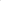 ПРИКАЗЫВАЮ:Утвердить план учебно-воспитательных, внеурочных и социокультурных мероприятий в Центре образования «Точка роста» на 2021-2022 учебный год.Утвердить расписание работы учебного кабинета Центра образования «Точка роста» на 2021-2022 учебный год.З. Утвердить расписание работы кабинета проектной деятельности Центра образования «Точка роста» на 2021-2022 учебный год.4. Контроль за работой Центра образования «Точка роста» возложить на руководителя Михайлову Елену Валентиновну, заместителя директора по ВР.Основание: Положение о Центре образования цифрового и гуманитарного профилей «Точка роста».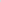 П.2. Об утверждении штатного расписанияЦентра «Точка роста» на 2021-2022 учебный годП.З. Об утверждении графика работы кружковЦентра «Точка роста» на 2021 2022 учебный годС целью создания полноценного пространства воспитания и социализации личности обучающегося, улучшения условий для индивидуального развития ребенка в избранной сфере внеурочной деятельностиПРИКАЗЫВАЮ:Утвердить руководителей кружков Центра «Точка роста» на 2021 — 2022 учебный год.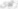 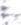 Утвердить график работы кружков Центра «Точка роста» на 2021-2022 учебный год: 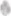 п/пФ.И.О.ДолжностьДолжностьКвалификацияКвалификация1.Михайлова Е.В.РуководительРуководительЗаместитель директора по ВРЗаместитель директора по ВР2Алексеева А.Ю.Педагогдополнительного образованияПедагогдополнительного образованияУчитель русского языка и литературыУчитель русского языка и литературыз.Андреева Л.В.Педагогдополнительного образованияПедагогдополнительного образованияУчитель истории, обществознанияУчитель истории, обществознания4.Длинова Т.В.Педагогдополнительного образованияПедагогдополнительного образованияУчитель географииУчитель географии5.Соколова О.С.Педагог дополнительногоПедагог дополнительногоУчитель начальных классовУчитель начальных классов5.Соколова О.С.образования6.Андреев В.Г.Педагог дополнительного образованияУчитель ОБЖУчитель ОБЖ7.Федорова Г.Г.Педагог дополнительного образованияУчитель биологииУчитель биологиип/пНазвание кружковНазвание кружковНазвание кружковКол.часовРуководитель1.«Белая ладья»«Белая ладья»1Соколова О.С.2.«Исследования в биологии»«Исследования в биологии»«Исследования в биологии»1Федорова Г.Г.З.«Мир вокруг нас» 1Длинова Т.И.4.Индивидуальное проектирование: кружок «Юный экскурсовод»Индивидуальное проектирование: кружок «Юный экскурсовод»Индивидуальное проектирование: кружок «Юный экскурсовод»1Длинова Т.И.5.«Мир цифры»«Мир цифры»«Мир цифры»1Длинова Т.И.б.Творческое объединение «МедиаШкола»Творческое объединение «МедиаШкола»Творческое объединение «МедиаШкола»1Длинова Т.И.7.«Финансовая грамотность»«Финансовая грамотность»«Финансовая грамотность»2Андреева Л.В.8.«Сам себе журналист»«Сам себе журналист»«Сам себе журналист»1Алексеева А.Ю.п/пНазвание кружковДеньмеделиРуководитель1.«Белая ладья»ПонедельникСоколова О.С.2.«Исследования в биологии»ПонедельникФедорова Г.Г.З.«Мир вокруг нас» ВторникДлинова Т.И.4.Индивидуальное проектирование: кружок «Юный экскурсовод»СредаДлинова Т.И.5.«Мир цифры»ВторникДлинова Т.И.6.Творческое объединение «МедиаШкола»СредаДлинова Т.И.7.«Финансовая грамотность»Четверг, пятницаАндреева Л.В.8.«Сам себе журналист»ПятницаАлексеева А.Ю.